Annexure 1 – Roaster compliance statusAnnexure 2 – Faculty details (2.1)Include Librarian & physical Education InstructorAnnexure 3 – Non-teaching staffAnnexure 4 – Student performance in exams (4.1)Annexure 5: PG Course wise Information: M.Sc. / M.Com / M.A / M.F.A / M.Ed / M.B.A / M.C.ACollege Code:Annexure 6Income & Expenditure for the last three Financial Years (FYs).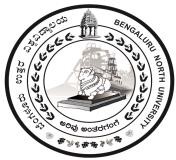 BENGALURU NORTH UNIVERSITYSRI DEVARAJ URS EXTENSION, TAMAKA, KOLAR-563 103Format for furnishing information by the College for Evaluation by the Local Inquiry Committee for the year 2019-20(for all except Fresh Affiliation/Educations Colleges)Note:Renewal of Affiliation to Existing Courses, Enhancement/ Reduction in intake & Withdrawal of course/ s:NoteCourses include both UG and PG; first list all UG and then the PG coursesAdditional Course/ s sought for fresh affiliation:Note:Fresh Permanent Affiliation (PA):Note:Renewal of Permanent Affiliation (PA):Note:InfrastructureNote:Faculty :(All data in this section should pertain to previous academic year)Note:Processes:Note:Student Performance:Note:Mandatory Financial information with relevant Proofs*To be signed by the:	PRINCIPAL	SECRETARY Date: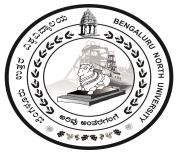 BENGALURU NORTH UNIVERSITYSRI DEVARAJ URS EXTENSION, TAMAKA, KOLAR-563 103Local Inquiry Committee Evaluation tool for the grant of Renewal Affiliation/Enhancement or Reduction of Intake/Additional course/Permanent affiliation/Fresh Permanent Affiliation to (Name  of the College)	for theyear 2019-20Ref: University letter/notification No.BNU/Affiliation/LIC/260/2018-19 dated: 14.02.2019 Date of Visit:The Committee:Total scores of all the index parameters:Observations if any:Recommendation:Renewal Affiliation to Existing Courses/ Enhancement or Reduction in intake number or Withdrawal of existing course/sAdditional Course/ s AffiliationRenewal of Permanent AffiliationFresh Permanent AffiliationMEMBER 1	MEMBER 2	MEMBER 3	MEMBER 4CHAIRPERSON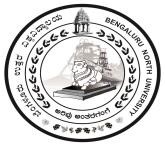 BENGALURU NORTH UNIVERSITYSRI DEVARAJ URS EXTENSION, TAMAKA, KOLAR-563 103Evaluation Tool for Local Inquiry Committee of BNU 2019-20 for Fresh Affiliation (only)Fresh Affiliation:Objective of the fresh college: (a qualitative statement)-General InformationCourses for which affiliation is being soughtIdentified Teaching staff detailsInclude Librarian & Physical Education InstructorNon-teaching staffInfrastructureSubject Matter ExpertsQuantifiable columns to be preparedNote: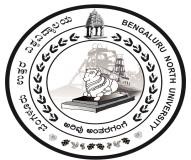 BENGALURU NORTH UNIVERSITYSRI DEVARAJ URS EXTENSION, TAMAKA, KOLAR-563 103Local Inquiry Committee Evaluation tool of the Local Inquiry Committee for the grant of Renewal Affiliation/Enhancement  or  Reduction  of  Intake/Additional  course/Permanent  affiliation/  Fresh Permanent Affiliation to Education colleges (College name) ----------------------------------------------------------------------------------------------- for the year 2019-20Ref:		University	letter/notification	No.	BNU/Affiliation/LIC/260/2018-19	dated: 14.02.2019Date of Visit:The Committee:Total scores of all the index parameters:Observations if any:Recommendation:Renewal Affiliation to Existing Courses/ Enhancement or Reduction in intake number or Withdrawal of existing course/sAdditional Course/ s AffiliationRenewal of Permanent AffiliationFresh Permanent AffiliationMEMBER 1	MEMBER 2	MEMBER 3	MEMBER 4CHAIRPERSONCourseStudents EnrolledSC-BoysSC-GirlsST-BoysST-GirlsOBC-Boys(With Caste & Category)OBC-Girls(With Caste & Category)Arts StreamI BAII BAIII BAI MAII MACommerceI B.ComII B.ComIII B.ComI M.ComII M.ComScienceI B.ScII B.ScIII B.ScI M.ScII M.ScEducationB.EdM.EdManagementI BBMII BBMIII BBMI MBAII MBAComputerI BCAII BCAIII BCAI MCAII MCATotal StudentsSl. No.Name of the Facult yDesignatio nAg eGende rCategor y (GM/ SC/ ST/OBC)Educational qualification/sProfession al award/sSponsore d      project/sPaper/s publishe d (Apr ’17-Mar ’18)No. of FDPsattende d (Apr ’17-Mar ’18)No. of Workshops/       Seminars/ Others(Apr ’17-Mar ’18)Universit y exam evaluato rInvolveme nt in Extension servicesAdoption of   innovativ e      teaching practicesPhoto with signatur eSl.No.Name of the FacultyDesignationAgeGenderCategory (GM/ SC/ ST/OBC)Educational qualification/ sSl.No.CourseNo. appeared for exam duringPrevious year odd semesterNo. appeared for exam duringPrevious year odd semesterNo. appeared for exam duringPrevious year odd semesterNo. appeared for exam duringPrevious year odd semesterNo. of students passedNo. of students passedNo. of students passedNo. of students passedSl.No.Course1st yr2nd yr3rd yrTotal1st yr2nd yr3rd yrTotal123356789101112131315PG Course:PermittedIntakeStudentsEnrolledNo. of Staffwith PhDNo. of Staffwith NET/SLETNo. of Guest FacultyTotalStaffYear-IYear-IIPG Course:PermittedIntakeStudentsEnrolledNo. of Staffwith PhDNo. of Staffwith NET/SLETNo. of Guest FacultyTotalStaffYear-IYear-IIPG Course:PermittedIntakeStudentsEnrolledNo. of Staffwith PhDNo. of Staffwith NET/SLETNo. of Guest FacultyTotalStaffYear-IYear-IIPG Course:PermittedIntakeStudentsEnrolledNo. of Staffwith PhDNo. of Staffwith NET/SLETNo. of Guest FacultyTotalStaffYear-IYear-IIPG Course:PermittedIntakeStudentsEnrolledNo. of Staffwith PhDNo. of Staffwith NET/SLETNo. of Guest FacultyTotalStaffYear-IYear-IIFY 15-16(in Lakhs)Tuition Fee fromStudentsLibrary FeeCollectedSports Fee CollectedAll Others or MiscellaneousFee CollectedUGC / DSTResearch GrantsReceivedSalary TeachingStaffSalaryNon-TeachingStaffTotalIncomeNANABudgeted /ProjectedTotalExpensesFY 16-17(in Lakhs)Tuition Fee fromStudentsLibrary FeeCollectedSports Fee CollectedAll Others or MiscellaneousFee CollectedUGC / DSTResearch GrantsReceivedSalary TeachingStaffSalaryNon-TeachingStaffTotalIncomeNANABudgeted /ProjectedTotalExpensesFY 17-18(in Lakhs)Tuition Fee fromStudentsLibrary FeeCollectedSports Fee CollectedAll Others or MiscellaneousFee CollectedUGC / DSTResearch GrantsReceivedSalary TeachingStaffSalaryNon-TeachingStaffTotalIncomeNANABudgeted /ProjectedTotalExpensesSl.No.List of documents to be enclosed by colleges alongwith the filled-in toolList of documents to be furnished for validation to the LICmembers during their visit to colleges5.1-Proofs of the receipt & expenditure mention in the column5.4-Audit report of the last three years.College Code:Name & Address of the College, with phone no.and Website:Name of the Society/ TrustType of Institution : Govt. / Private Aided / Private Un- AidedWhether the Managementbelongs to SC/ST/MinorityName of the Principal withContact No. , E-mail, WebsiteSl.No.List of documents to be enclosed by colleges along with the filled-in tool (Copy only)List of documents to be furnished for validation to the LIC members during their visit to colleges(Originals only)1.Registration Certificate of the Trust-do-2.Principals Bio data-do-3.Affiliation order of the Previous year.-do-4.Govt. order in case of Minority Institution, declaring the Institute asMinority-do-5.Certificate issued by Dept. Of Social Welfare in case of SC/ST Mgmt.-do-6.NAAC accreditation Certificate.NAAC accreditation Certificate.7.NCTE/AICTE approval lettersNCTE/AICTE approval lettersSl.No.Existing CoursesSanctioned IntakeEnhanced intake soughtReduced intakeCourse/ s sought for Withdrawal(tick the cell)No. of students on-rollNo. of students on-rollNo. of students on-rollSl.No.Existing CoursesSanctioned IntakeEnhanced intake soughtReduced intakeCourse/ s sought for Withdrawal(tick the cell)2018-192018-192018-19123356789101112131415Sl.No.List of documents to be enclosed by colleges alongwith the filled-in toolList of documents to be furnished for validation to the LICmembers during their visit to colleges1.-Student Admission Register to be furnished for the three years2.Details of affiliation fee paid course-wise-do-Sl. No.Additional Course/s soughtIntake (No.) sought1233Sl.No.List of documents to be enclosed by colleges along with the filled-in toolList of documents to be furnished for validation tothe LIC members during their visit to colleges1.Details of affiliation fee paid course-wiseDetails of affiliation fee paid course-wise2.Details of preparation made inrespect of new courses, aboutadditional accommodation, proposed faculty, Library books,-do-Sl.No.Existing CourseSanctioned in the yearSanctioned Intake(No.)Remarks123Sl.No.List of documents to be enclosed by colleges alongwith the filled-in toolList of documents to be furnished for validation to the LICmembers during their visit to colleges1.NAAC accreditation Certificate.NAAC accreditation Certificate.2.Sale Deed / Lease Agreement of the premises.Sale Deed / Lease Agreement of the premises.3.Statement of Admissions and Results from the Past5 years.Statement of Admissions and Results from the Past 5 years.4.-Proofs of Library Books purchased from past 5 years at the time ofLIC visit.Sl. No.Existing Course/ sYear of sanction of PANo. of intake sanctionedfor PAEnhancement/ Reduction in the No. sanctionedsoughtNo. of students on-rollNo. of students on-rollNo. of students on-rollSl. No.Existing Course/ sYear of sanction of PANo. of intake sanctionedfor PAEnhancement/ Reduction in the No. sanctionedsought2018-192017-182016-1712335678910Sl.No.List of documents to be enclosed by colleges alongwith the filled-in toolList of documents to be furnished for validation to the LICmembers during their visit to colleges1.Permanent affiliation order of the previous term.2.Renewal of affiliation order of the previous year3.Other similar documents mentioned in column. C.1.1Per Course : No. of class rooms (per Section)1.2No. of Courses : No. of Laboratories (wherever applicable)1.3Library and space (in terms of adequacy)1.4Computer Lab space (in terms of adequacy)1.5No. of Computers: No. Students1.6Internet facilityAvailableNot AvailableAvailableNot Available1.7Amount spent (Rs.) for library books per 500 students duringprevious academic year (as per Accession Register)1.8Auditorium (outdoor can be considered)Available:Not Available:1.9Faculty roomAdequate;Available:1.10Principal’s Chamber (exclusive)Available:Not Available:1.11Administrative OfficeAvailable:Not Available:1.12Drinking water for studentsAvailable:Not Available:1.13Separate Toilets for boys & girls students (Wherever applicable)Adequate;Available:1.14CanteenAvailable:Not Available:1.15Play groundAvailable:Not Available:1.16HostelAvailable:Not Available:1.17SC/ ST book BankAvailable:Not Available:1.18Exclusive Ladies room/ Rest roomAvailable:Not Available:1.19Implementation status of last LIC recommendations100%80 to 99 %60 to 79%40 to 59 %20 to 39%<20 % - 0100%80 to 99 %60 to 79%40 to 59 %20 to 39%<20 % - 01.20NAAC accreditation (mandatory for 5+ years college)A B,C or Applied or In processA B,C or Applied or In processSl. No.List of documents to be enclosed by collegesalong with the filled-in toolList of documents to be furnished for validation to the LICmembers during their visit to colleges1.1-Supporting documents for Area, Total built-up, No. of class-rooms1.2-Supporting documents for No. of laboratories & average size ofeach lab in sq. ft.1.3-Supporting documents for Library size and books1.4Supporting documents for No. of computers1.5Supporting documents for computers in IT Lab1.6-Supporting documents for Internet facility (bills)1.7-Supporting documents for Amount spent (Rs.) for library books during previous yearSupporting documents for Amount spent for journals & magazineduring previous year1.10 &1.11-Supporting documents for Size of faculty office space (sq. ft.)1.18-SC/ST Books receipt and disbursement register1.19Pervious LIC report and Compliance reportSupporting documents for Compliance1.20NAAC accreditation certificate, if any-do-2.1Teacher : Students Ratio (overall for the college)(only those no. of faculty whose service registers are complete and reflect thoroughly in acquaintance register- Annexure 1,2): total no. of studentsadmitted.2.2Teaching : Non-teaching Ratio(Annexure 2,3)2.3No. of Evaluators :Total no. of Faculty with > 3 years100%experience090%080%070%060%050%<50%2.4Faculty with Ph.D. (Annexure 2)≥25%10-24%<10%2.5Faculty with UGC NET/ SLET/ M.phil. clearance100% ≥75 ≥ 50 ≥ 25< 202.6No. of sponsored projects sanctioned during theprevious academic year2.7Percentage of faculty attending workshops/ seminars at least one during previous academic year ≥ 75%50 to 74%30 to 49%10 to 29%<10%2.8Percentage of faculty publishing at least one paper during previous academic year ≥ 75%50 to 74%30 to 49%10 to 29%<10%None-02.9Percentage of faculty attending one FDP during previous academic year≥70%50 to 69%25% - 49%< 25%None-02.10No. of faculty involved in Extension services organized duringprevious academic year2.11Innovative teaching practices / Usage of technologies for teachingExcellent Very goodGood2.12Qualified Physical Education InstructorAvailableNot available2.13Qualified LibrarianAvailableNot availableSl.No.List of documents to be enclosed by colleges along withthe filled-in toolList of documents to be furnished for validation to the LICmembers during their visit to colleges2.1Annexure 1,2Annexure 1,22.2Annexure 1,3Annexure 1,32.3-Attendance certificates issued to faculty members by theconcerned Custodians / Valuation Units.2.4Faculty details to be furnished as sought in Annexure 2- all to be supported with proofs of documents (PhD bespecified)-do-2.5Faculty details to be furnished as sought in Annexure 2- all to be supported with proofs of documents (NET/SLET bespecified)-do-2.6-Supporting documents for faculty with min. one sponsoredproject (currently running)2.7-Supporting documents for faculty attending workshops/seminars/ others alike during previous year2.8-Supporting documents for faculty publishing at least one paper during previous year2.9-Supporting documents for faculty attending atleast one FDPduring previous year2.10-Supporting documents for faculty involved in Extensionservices2.11-Supporting documents for faculty adopting innovativeteaching practices2.12Details may also be included in Annexure-2Details of Qualified Physical Education Instructor (bespecified in (Annexure-2)2.13Details may also be included in Annexure-2Qualified Librarian (Annexure-2)3.1Student attendance (pertaining to previous semester)≥75% students with 75% attendance< 75% students with 75% attendance3.2Student admission Register100% MaintainedNot < 50% maintenance< 50% maintenance3.3Staff attendance Register100% MaintainedNot < 50% maintenance< 50% maintenance3.4Acquaintance/ Salary RegisterSalary through Bank -3 100% MaintainedNot < 50% maintenance< 50% maintenance3.5Service Register for Teaching and Non-teaching staff100% MaintainedNot < 50% maintenance< 50% maintenance3.6Issue Register for students and staff at library100% MaintainedNot < 50% maintenance< 50% maintenance3.7SC/ ST/Other ScholarshipRegister100% MaintainedNot < 50% maintenance< 50% maintenance3.8No. of learning activities outside the classroom viz. industryvisit, field visit, research labs/ stations, etc. during previous academic year3.9No. of extra-curricular activities within the campus viz. employability training, add-on courses, etc., during previousacademic year3.10No. of experts/ educationists visited the campus for interactionwith students during previous academic year3.11No. of companies that visited the campus for recruitment ofstudents during previous academic year3.12No. of cultural events conducted in the college during previousacademic year3.13No. of sports events conducted in the college during previousacademic year.3.14No. of fests/ exhibitions conducted in the college duringacademic previous year.3.15NCC Units : Programmes conducted3.16NSS Units : Programmes conducted3.17Reward scheme to encourage teaching staff / studentsNo. of Schemes3.18No. of FDPs/ Workshops/ Seminars/ others alike conducted bythe college faculty during previous academic year.3.19No. of faculty belonging to SC/ ST/ OBC categories : Total no. offaculty (Annexure-2)3.20No. of Staff belonging to SC/ ST/ OBC categories : Total no. ofstaff (Annexure-3)3.21No. of students belonging to SC/ ST/ OBC categories : Total no.of students on-roll (Annexure-1)3.22No. of Governing Council meetings held during previous academic year mandatorily with University nominee2 meetings1 meeting3.23Student Grievance redressal cellFunctional/ Available3.24Counseling CellFunctional/ Available3.25Sexual Harassment Redressal cellFunctional/ Available3.26Anti Ragging CellFunctional/ Available3.27Equal Opportunity CellFunctional/ Available3.28Remedial Classes conducted during previous academic yearsConducted / Not conducted3.29D.C.F Format in AISHE PortalUploaded/Not uploadedSl.No.List of documents to be enclosed by colleges alongwith the filled-in toolList of documents to be furnished for validation to the LICmembers during their visit to colleges3.1-Student attendance register/ s3.2-Student admission register/s3.3-Staff attendance register/s3.4-Acquaintance register3.5-Faculty-wise Service Register3.6-Issue Register for students and staff at library3.7-Scholarship disbursal register3.8-Supporting documents for No. of learning activities outside the classroom viz. industry visit, bazaar visit, research labs/ stations,etc.3.9-Supporting documents for No. of non-academic sessions within the campus viz. employability training, life skills, additionalcertificate courses, etc.3.10-Supporting documents for No. of experts/ educationists visitingthe campus for interaction with students3.11-Supporting documents for No. of companies that visited thecampus for recruitment of students3.12-Supporting documents for No. of cultural events conducted inthe college3.13-Supporting documents for No. of sports events conducted in thecollege3.14-Supporting documents for No. of fests/ exhibitions conducted inthe college3.15-Supporting documents for of NCC units& programmers’conducted3.16-Supporting documents for NSS units& programmers’ conducted3.17-Supporting documents for Reward scheme to encourageteaching staff3.18-Supporting documents for No. of FDPs/ Workshops/ Seminars/others alike conducted by the college faculty3.19Annexure-2No. of faculty belonging to SC/ ST/ OBC categories : Total no. offaculty3.20Annexure-3No. of Staff belonging to SC/ ST/ OBC categories : Total no. ofstaff3.21Annexure-1No. of students belonging to SC/ ST/ OBC categories : Total no.of students on-roll3.22Proceedings of the meetings of the Governing Council3.23Supporting documents for Student Grievance Redressal Cell3.24Supporting documents for Counseling Cell3.25Supporting documents for Sexual Harassment Redressal Cell3.26Supporting documents for Anti Ragging Cell3.27Supporting documents Supporting documents for EqualOpportunity Cell3.28Supporting documents Supporting documents for RemedialClass3.29Supporting documents Supporting documents for Uploading DCFformat4.1Total pass percentage (as per annexure- 4)4.2No. of students securing University Ranks duringprevious academic year in all courses4.3Percentage of students with I Class during previous academic year in all courses (stream-wise) ≥75 ≥50 ≥2510 to 24%<104.4Career guidance and placement service≥10%> 5%< 5%4.5No. of Prizes won in extra-curricular activities duringInternational	:previous academic yearNational	:State	:Inter-University :Intra-University :4.6No. of Prizes won in sports activities during previousInternational	:academic yearNational	:State	:Inter-University :Intra-University :Sl.No.List of documents to be enclosed by colleges along withthe filled-in toolList of documents to be furnished for validation to the LICmembers during their visit to colleges4.1Students detail of enrolment and examination should befurnished as per Annexure 4 to be furnished with proof-do-4.2-List of Rank Students of previous years if any4.3-Stream wise list of Students with Ist class of previous years ifany4.4-Supporting documents and list of students placed on thecampus if any4.5-Supporting documents for Prizes won in extra-curricularactivities during Previous year4.6-Supporting documents for Prizes won in sports activitiesduring Previous yearSl. No.InformationName the proofs enclosed1Bank Account maintained in the name ofthe college2Details of Bank Balance/Deposits earmarked in the name of theTrust/Society/College for different3Affiliation fees and other charges that havebeen remitted to B.U. fund4Total financial resources proposed to be utilized for land / building/equipment/furniture and libraryfor the next year5Budget estimate for the next three academic years6Audited accounts of the college up to date (enclose last three years audited reports)7Scale of pay for the teaching and non- teaching staff8Mode of payment of salary (cheque/cash)9Benefits like leave, PF Pension etc., given to the staff.10Immovable property11Movable property12Deposits, securitySl. No.Name of the MemberDesignation1.2.3.4.College CodeName & Address of the College, with phone no. and Website:Year of establishment:Name of the Principal with Contact No., E-mail, WebsiteName of the Society/TrustType of Institution: Govt./Private Aided/ Un-aidedWhether	the	Management	belongs	to SC/ST/Minority.I. Infrastructure Index (Max. Score: 65)I. Infrastructure Index (Max. Score: 65)I. Infrastructure Index (Max. Score: 65)I. Infrastructure Index (Max. Score: 65)No.ParameterQuality-ScoresScores1.1Per Course : No. of class rooms (per section)1 : 3 – 15 (for 3 years course)1: 2 -  10 (for 3 years course)1:1 - 01.2Courses :Laboratory (wherever applicable)1 : 2 – 51: 1 - 31.3Library and spaceAdequate    - 5Satisfactory - 3Inadequate – 21.4Computer Lab spaceAdequate    - 3Satisfactory - 2Inadequate – 11.5No. of Computers: No. Students1:10 -51:20-31:30 -11.6Internet facilityAvailable – 21.7Amount spent (Rs. In lakhs) for library books per 500 students during previous academic year (as per Accession Register)>2 lakh-51 to 2 lakh– 30.5 to1lakh - 20.25 to 0.49 lakh- 11.8AuditoriumAvailable – 11.9FacultyRoomsAdequate – 3Satisfactory -2Inadequate -11.10Exclusive Principal’s ChamberAvailable – 11.11Administration OfficeAvailable – 11.12Drinking water for studentsAvailable – 11.13Separate Toilets for boys & girls (wherever applicable)Adequate – 3Satisfactory -2Available – 11.14Canteen facilityAvailable -11.15Play GroundAvailable-11.16Hostel facility (wherever applicable)Available-11.17SC/ ST Book BankAvailable-11.18Exclusive Ladies room/ Rest roomAvailable-11.19Implementation status of last LIC recommendations100%	- 580 to 99 % - 460 to 79%  - 340 to 59 % - 220 to 39%  - 1< 20 % - 01.20NAAC accreditation (mandatory for 5+ years college)A - 5,B -3,C -2,Applied -1,TotalII. Faculty Index (Max. Score: 85)II. Faculty Index (Max. Score: 85)II. Faculty Index (Max. Score: 85)II. Faculty Index (Max. Score: 85)No.ParameterQuality-ScoresScores2.1Teacher : Students Ratio (overall for the college)1:10 - 151:15 - 121:20 – 091:30 – 061:40 –031:50 –01Beyond 1:50- 02.2Ratio of teaching staff : to Non-teaching staff5:1 – 510:1 – 315:1 -1& above- 02.3No. of Evaluators :Total no. of Faculty with > 3 years experience100% - 25090%- 20080%- 15070%- 10060%- 08050%- 06<50% - 002.4% of faculty with Ph.D. (supported by Annexure 2)≥25%– 310-24% - 2<10% - 12.5% of faculty with UGC NET/ SLET/ M.phil. clearance100% – 5≥75 - 4≥ 50 – 3≥ 25 - 2< 20 - 12.6No. of sponsored projects sanctioned during theprevious academic year1 per projectsubject to a maximum of 52.7Percentage of faculty attending workshops/ seminars (at least one during previous academic year)≥ 75%	- 550 to 74%  -430 to 49%  -310 to 29% - 2<10%	-12.8Percentage of faculty publishing at least one paper during previous academic year≥ 75%	- 550 to 74%  -430 to 49%  -310 to 29% - 2<10%	-12.9Percentage of faculty attending one FDP during previous academic year≥70% -450 to 69% - 325% - 49% - 2< 25% -1None-02.10No. of faculty involved in Extension services organizedduring previous academic year0.5 per facultySubject to a maximum of 52.11Innovative teaching practices / Usage of technologies for teachingExcellent – 3Very good -2Good -12.12Qualified Physical Education InstructorAvailable-22.13Qualified LibrarianAvailable-3TotalIII. Process/Management Index (Max. Score: 72 )III. Process/Management Index (Max. Score: 72 )III. Process/Management Index (Max. Score: 72 )III. Process/Management Index (Max. Score: 72 )No.ParameterQuality-ScoresScores3.1Student attendance≥75% students with 75% attendance – 3< 75% students with 75% attendance -13.2Student admission register100% Maintained- 3≥ 50% Maintained - 1< 50% Maintained - 03.3Staff attendance register100% Maintained- 2≥ 50% Maintained - 1< 50% Maintained - 03.4Acquaintance/ Salary RegisterSalary through Bank -3 100% Maintained- 2≥ 50% Maintained - 1< 50% Maintained – 03.5Teaching &Non-teaching Staff Service Register100% Maintained- 3≥ 50% Maintained - 1< 50% Maintained - 03.6Issue Register of Students and Staff at Library100% Maintained- 2≥ 50% Maintained - 1< 50% Maintained - 03.7SC/ ST/Other Scholarship Register100% Maintained- 2≥ 50% Maintained - 1< 50% Maintained - 03.8No. of learning activities outside the classroom viz., fieldstudy/ research labs etc., during previous academic year≥2 per semester – 21 per semester – 13.9No. of extra-curricular activities within the campus viz. employability training, add-on courses, etc., duringprevious academic year≥2 per semester – 2 1 per semester – 13.10No. of experts/ educationists who visited the campusduring previous academic year≥2 / semester – 21 / semester – 13.11No. of companies that visited the campus forrecruitment during previous academic year≥3– 21 to 2 - 13.12No. of cultural events conducted during previousacademic year2 per year - 2Conducted – 13.13No. of sports events conducted during previous year2 per year - 2Conducted – 13.14No. of exhibitions/fests conducted during previous academic year2 and above -2Conducted – 13.15NCC Units : Programmes conducted2 and above - 3Conducted – 13.16NSS Units : Programmes conducted2 and above - 3Conducted – 13.17Reward scheme to encourage staff/studentsPer Scheme -1Subject to a max. of 33.18No. of FDPs/ Workshops/ Seminars/ others alikeconducted during previous yearAt least 1 per semester- 11 per event with a maximum of 53.19Roster followed in Faculty appointment90 to 100%	- 560  to 89 %	- 340 to 59 %	- 2< 40 %	- 03.20Roster followed in Staff appointment90 to 100%	- 560  to 89 %	- 340 to 59 %	- 2< 40 %	- 03.21Roster followed in Student’s admission90 to 100%	- 560  to 89 %	- 340 to 59 %	- 2< 40 %	- 03.22No. of Governing Council meetings held during previousacademic year mandatorily with University nominee2 meetings- 21 meeting- 13.23Student Grievance Redressal cellFunctional -13.24Counseling CellFunctional -13.25Sexual Harassment Redressal CellFunctional -13.26Anti Ragging CellFunctional -13.27Equal Opportunity CellAvailable – 13.28Remedial Classes conducted previous academic yearConducted -23.29D.C.F Format in AISHE PortalUploaded – 2TotalIV. Student Performance Index: (Max. Score: 28) all pertaining toprevious academic yearIV. Student Performance Index: (Max. Score: 28) all pertaining toprevious academic yearIV. Student Performance Index: (Max. Score: 28) all pertaining toprevious academic yearIV. Student Performance Index: (Max. Score: 28) all pertaining toprevious academic year4.1What is the total pass percentage during previous>90%- 8academic years?75-89%- 660-74%- 450-59%- 235-49%- 14.2University Ranks during previous academic year5 or more   -  32 or more   -  21	- 14.3% of students with I Class≥75 - 4≥50 – 3≥25 – 210 to 24% -1<10 -04.4Career guidance and placement service≥10% - 3> 5% - 2Less than 5% – 14.5Prizes won in Co-curricular activities during previous yearInternational- 5National – 4 State-3Inter-University- 2Intra-University- 14.6Prizes won in sports activities during previous yearInternational- 5National – 4 State-3Inter-University- 2Intra-University- 1TotalNo.ParameterWeight age assigned (%)Max. Scores PossibleScores securedWeighted score (Score secured/ Max. Score possible)X Weight age (%)1Infrastructure Index30652Faculty Index40853Process Index15724Student Performance Index1528TotalTotal100250-Minimum percentage of score required for :Renewal of affiliation - 40%Enhancement of intake - 45%Sanction of additional Course -50%Fresh Permanent affiliation -60%Renewal of Permanent affiliation -65%Minimum percentage of score required for :Renewal of affiliation - 40%Enhancement of intake - 45%Sanction of additional Course -50%Fresh Permanent affiliation -60%Renewal of Permanent affiliation -65%Minimum percentage of score required for :Renewal of affiliation - 40%Enhancement of intake - 45%Sanction of additional Course -50%Fresh Permanent affiliation -60%Renewal of Permanent affiliation -65%Minimum percentage of score required for :Renewal of affiliation - 40%Enhancement of intake - 45%Sanction of additional Course -50%Fresh Permanent affiliation -60%Renewal of Permanent affiliation -65%Sl.No.Existing CoursesSanctioned IntakeOn-Roll for theyearsOn-Roll for theyearsOn-Roll for theyearsEnhancement or Reduction in intake number sought (if any) or WithdrawalRecommended (write  recommended number or mention as ‘notrecommended’Comments, if any   (Continue/ Discontinue/ Withdrawal)Sl.No.Existing CoursesSanctioned Intake2018-192017-182016-17Enhancement or Reduction in intake number sought (if any) or WithdrawalRecommended (write  recommended number or mention as ‘notrecommended’Comments, if any   (Continue/ Discontinue/ Withdrawal)1234Sl. No.Additional Course/s soughtIntake SoughtRecommended (write recommended number or mention as ‘notrecommended’Comments, if any123Sl.No.Existing CoursePA sanctioned in the yearRenewal of Permanent Affiliation sought (Yes/ No)Recommended (write recommended number or mention as ‘notrecommended’Comments, if any1234Sl.No.Existing CourseSanctioned in the yearSanctioned Intake in that yearFresh Permanent Affiliation Sought (Yes/ No)Enhancement seats sanctioned if any/ yearRecommended (write recommended number or mention ‘notrecommended’Comments, if any123Name & Address of the Trust/Society:Name & Address of the Proposed College:Type of Institution – Govt. / Private Aided / Private Un-Aided / Minority (If minority, SC/ST/ Other Minority- mention)Name of the Principal identified with educationqualification/sFinancial StatusBank BalanceFund Allocation for collegeexpensesMovable PropertyDetailsImmovable PropertyDetailsRemarksFinancial StatusFinancial StatusBuilding & land detailsOwn/Rented/ LeasedTotal Built-upareaLandavailableRemarksSl.No.CourseCombinationIntake Sought (No.)123356Sl. No.Na me of the Fac ult yDesig natio nAg eGe nde rCate gory (GM/  SC/ ST/ OBC)Educati onal qualific ation/sProfe ssiona l     award/sSpon sore d  proje ct/sPape r/s publi shed (Apr ’17-Mar ’18)No. of FDPs  atte nde d (Apr ’17-Mar ’18)No. of Work shops/   Semin ars/ Other s (Apr ’17-Mar ’18)Univ ersit y  exa m eval uato rInvolv ement in Exten sion servic esAdop tion of inno vativ e  teac hing pract icesSl.No.Name of the FacultyDesignationAgeGenderCategory (GM/ SC/ ST/OBC)Educational qualification/ s1No. of class-rooms2Size of classrooms in sq. ft.3No. of laboratories4Size of each lab in sq. ft.5No. of computers in IT Lab (available or proposed with budgetearmarked)6Internet facilityAvailable:Not Available:7Auditorium (even outdoor can be considered)Available:Not Available:8Size of faculty office space (sq. ft.)Available:Not Available:9Principal’s Chamber (exclusive)Available:Not Available:10Administration OfficeAvailable:Not Available:11Drinking water for studentsAvailable:Not Available:12Toilets for students (boys – girls)Available:Not Available:13Food LoungeAvailable:Budgeted:14Play AreaAvailable:Budgeted:15HostelAvailable:Budgeted:16LibraryAvailable:Budgeted:17SC/ ST book BankAvailable:Budgeted:18Teaching AidsAvailable:Budgeted:19FurnitureAvailable:Budgeted:20Laboratory EquipmentsAvailable:Budgeted:Sl.No.List of documents to be enclosed by colleges along with the filled-intoolList of documents to be furnished for validation tothe LIC members during their visit to colleges1.Society Registration Certificate / Trust Deed/ Bylaw-do-2.Sale Deed / Rent or Lease Agreement (Min. duration 3 years) of thepremises.-do-3.Land documents/ Building Plans.-do-4.Certificate issued by Social Welfare Department in case of SC/STManagement to the effect that the Management belongs to SC/ST.-do-5.Audit report of the Trust/ Society.-do-6.Proposed Budget Estimates for 3 years.-do-7.Details of S.B. Account Fixed Deposits if any.-do-8.List of Teaching and Non-Teaching staff identified.-do-9.List of feeding Institutions.-do-10.Details of affiliation fee paid-do-11.-Job offer made to teaching staff12.-Job offer made to non- teaching staff13.Proposed Principal detailed bio-data with contact nos.-do-14.Proofs of the educational qualification/s of the proposed Principal-do-Sl. No.Name of the MemberDesignation1.2.3.4.College CodeName & Address of the College, with phone no. and Website:Year of establishment:Name of the Principal with Contact No., E-mail, WebsiteName of the Society/TrustType of Institution: Govt./Private Aided/ Un-aidedWhether	the	Management	belongs	to SC/ST/Minority.I. Infrastructure Index (Max. Score: 65)I. Infrastructure Index (Max. Score: 65)I. Infrastructure Index (Max. Score: 65)I. Infrastructure Index (Max. Score: 65)No.ParameterQuality-ScoresScores1.1Per Course : No. of class rooms (per section) (Including class rooms and Method rooms)1 : 5 – 10 (For one course: B.Ed.)1: 4 - 05<1:4 - 01.2Courses : Laboratories (Per course)1.2aEducation Technology LabAvailable – 21.2bPsychology LabAvailable – 31.2cScience Lab (Physics, Chemistry, Biology)Available – 61.2dLanguage LabAvailable – 21.2eSocial Science LabAvailable – 21.3Library Books> 4000 – 4> 3800 - 3>  3600  - 2> 3000 - 1< 3000 - 01.4Computer Lab spaceAdequate    - 2Inadequate – 11.5No. of Computers: No. Students1:10 -31:20-21:30 -11.6Internet facilityAvailable – 11.7Amount spent (Rs. In lakhs) for library books per 100 students during previous academic year (as per Accession Register)> 0.5 lakh -4> 0.4 lakh -3>0.30 lakh – 2>0.25 lakh - 1<0.25 lakh - 01.7aEducation Journals & Magazines<10 – 3< 5 to 10 -11.8AuditoriumAvailable – 11.9Faculty RoomsAdequate - 2Inadequate -11.10Exclusive Principal’s ChamberAvailable – 11.11Administration OfficeAvailable – 11.12Drinking water for studentsAvailable – 11.13Separate Toilets for boys & girls (wherever applicable)Adequate - 2Available – 11.14Canteen facilityAvailable -11.15Play GroundAvailable-11.16Hostel facility (wherever applicable)Available-11.17SC/ ST Book BankAvailable-11.18Exclusive Ladies room/ Rest roomAvailable-11.19Implementation status of last LIC recommendations100%	- 580 to 99 % - 460 to 79%  - 340 to 59 % - 220 to 39%  - 1< 20 % - 01.20NAAC accreditation (mandatory for 5+ years college)A - 5,B -3,C -2Applied -1,TotalII. Faculty Index (Max. Score: 82)II. Faculty Index (Max. Score: 82)II. Faculty Index (Max. Score: 82)II. Faculty Index (Max. Score: 82)No.ParameterQuality-ScoresScores2.1Teacher : Students Ratio (overall for the college)(As per the Teachers list approved by the University)1:12.5 - 151:14.3 - 131:16.7 - 121:20 - 092.2Ratio of teaching staff : to Non-teaching staff8:4 – 58:3 – 38:2 -1& above- 02.3No. of Evaluators :Total no. of Faculty with > 3 years experience100% - 25090% - 20080% - 15070%- 10060%- 08050%- 06<50% - 002.4% of faculty with Ph.D. (supported by Annexure 2)≥ 25%– 310-24% - 2< 10% - 12.5% of faculty with UGC NET/ SLET/ M.Phil. clearance100% – 5≥75 - 4≥ 50 – 3≥ 25 - 2< 20 - 12.6Percentage of faculty attending workshops/ seminars (atleast one during previous academic year)≥ 75%	- 650 to 74%  -430 to 49%  -310 to 29% - 2<10%	-12.7Percentage of faculty publishing atleast one paper during previous academic year≥ 50% - 325% - 49% - 2< 25% -1None-02.8Percentage of faculty attending one FDP during previous academic year≥ 50% - 325% - 49% - 2< 25% -1None-02.9No. of faculty involved in Extension services organizedduring previous academic year0.5 per facultySubject to a maximum of 52.10Innovative teaching practices / Usage of technologies for teachingExcellent – 6Very good -4Good -22.11Qualified Physical Education InstructorAvailable-3Not available- 02.12Qualified LibrarianAvailable-3Not available- 0TotalIII. Process/Management Index ( Max. Score: 75 )III. Process/Management Index ( Max. Score: 75 )III. Process/Management Index ( Max. Score: 75 )III. Process/Management Index ( Max. Score: 75 )No.ParameterQuality-ScoresScores3.1Student attendance≥75% students with 75% attendance – 3< 75% students with 75% attd. -13.2Student admission register100% Maintained- 3≥ 50% Maintained - 1< 50% Maintained - 03.3Staff attendance register100% Maintained- 2≥ 50% Maintained - 1< 50% Maintained - 03.4Acquittance/ Salary RegisterSalary through Bank -3 100% Maintained- 2≥ 50% Maintained - 1< 50% Maintained – 03.5Teaching &Non-teaching Staff Service Register100% Maintained- 2≥ 50% Maintained - 1< 50% Maintained - 03.6Issue Register of Students and Staff at Library100% Maintained- 2≥ 50% Maintained - 1< 50% Maintained - 03.7SC/ ST/Other Scholarship Register100% Maintained- 2≥ 50% Maintained - 1< 50% Maintained - 03.8No. of learning activities outside the classroom viz., Educational Tour, Field Visit, etc., during previousacademic year≥2 per semester – 2 1 per semester – 13.9No. of extra-curricular activities within the campus viz. employability training/add-on courses, etc., duringprevious academic year≥2 per semester – 2 1 per semester – 13.10No. of experts/ educationists who visited the campusduring previous academic year≥ 2 / semester – 21 / semester – 13.11No. of Schools that visited the campus for recruitmentduring previous academic year≥ 3 – 21 to 2 - 13.12No. of cultural events conducted during previousacademic yearConducted – 13.13No. of sports events conducted during previous year2 per year - 2Conducted – 13.14No. of exhibitions/fests conducted during previousacademic yearConducted – 13.15aCommunication SkillConducted – 53.15bMicro TeachingConducted – 53.15cPractice -in-TeachingConducted – 103.16Community Leaving CampConducted- 23.17Reward scheme to encourage staff/studentsExisted -13.18No. of FDPs/ Workshops/ Seminars/ others alikeconducted during previous yearConducted -13.19Roster followed in Faculty appointment90 to 100%	- 360  to 89 %	- 240 to 59 %	- 1< 40 %	- 03.20Roster followed in Staff appointment90 to 100%	- 360  to 89 %	- 240 to 59 %	- 1< 40 %	- 03.21Roster followed in Student’s admission90 to 100%	- 360  to 89 %	- 240 to 59 %	- 1< 40 %	- 03.22No. of Governing Council meetings held during previousacademic year mandatorily with University nominee2 meetings- 21 meeting- 13.23Student Grievance Redressal cellFunctional-2Established -13.24Counselling CellFunctional -13.25Sexual Harassment Redressal CellFunctional -2Available – 13.26Anti Ragging CellFunctional -13.27Equal Opportunity CellAvailable – 13.28Remedial Classes conducted previous academic yearConducted -13.29D.C.F Format in AISHE PortalUploaded – 13.30Endowment & Reserve fund (5 lakhs +3 lakhs) in the Joint Account of NCTE and concerned colleges.Available – 2TotalIV. Student Performance Index: (Max. Score: 28) all pertaining to previous academic yearIV. Student Performance Index: (Max. Score: 28) all pertaining to previous academic yearIV. Student Performance Index: (Max. Score: 28) all pertaining to previous academic yearIV. Student Performance Index: (Max. Score: 28) all pertaining to previous academic year4.1What is the total pass percentage during previous academic years?> 90%- 875-89%- 660-74%- 450-59%- 235-49%- 14.2University Ranks during previous academic year2 or more - 21	- 14.3% of students with I Class≥75 - 5≥50 – 3≥25 – 210 to 24% -1<10 -04.4Career guidance and placement service≥10% - 5> 5% - 3Less than 5% – 24.5Prizes won in Co-curricular activities during previousyearInter-University- 4Intra-University- 34.6Prizes won in sports activities during previous yearInter-University- 4Intra-University- 3TotalNo.ParameterWeightage assigned (%)Max. Scores PossibleScores securedWeighted score(Score secured/ Max. Score possible) X Weightage (%)1Infrastructure Index30652Faculty Index40823Process Index15754Student Performance Index1528TotalTotal100250-Minimum percentage of score required for :Renewal of affiliation - 40%Enhancement of intake - 45%Sanction of additional Course -50%Fresh Permanent affiliation -60%Renewal of Permanent affiliation -65%Minimum percentage of score required for :Renewal of affiliation - 40%Enhancement of intake - 45%Sanction of additional Course -50%Fresh Permanent affiliation -60%Renewal of Permanent affiliation -65%Minimum percentage of score required for :Renewal of affiliation - 40%Enhancement of intake - 45%Sanction of additional Course -50%Fresh Permanent affiliation -60%Renewal of Permanent affiliation -65%Minimum percentage of score required for :Renewal of affiliation - 40%Enhancement of intake - 45%Sanction of additional Course -50%Fresh Permanent affiliation -60%Renewal of Permanent affiliation -65%Sl.No.Existing CoursesSanctioned IntakeOn-Roll forOn-Roll forOn-Roll forEnhancement or Reduction in intake number sought (if any) or WithdrawalRecommended (write  recommended number or mention as ‘notrecommended’Comments, if any   (Continue/ Discontinue/ Withdrawal)Sl.No.Existing CoursesSanctioned Intake2018-192017-182016-17Enhancement or Reduction in intake number sought (if any) or WithdrawalRecommended (write  recommended number or mention as ‘notrecommended’Comments, if any   (Continue/ Discontinue/ Withdrawal)12Sl. No.Additional Course/s soughtIntake SoughtRecommended (write recommended number or mention as ‘notrecommended’Comments, if any1Sl.No.Existing CoursePA sanctioned in the yearRenewal of Permanent Affiliation sought (Yes/ No)Recommended (write recommended number or mention as ‘notrecommended’Comments, if any1Sl.No.Existing CourseSanctioned in the yearSanctioned Intake in that yearFresh Permanent Affiliation Sought (Yes/ No)Enhancement seats sanctioned if any/ yearRecommended (write recommended number or mention ‘notrecommended’Comments, if any1